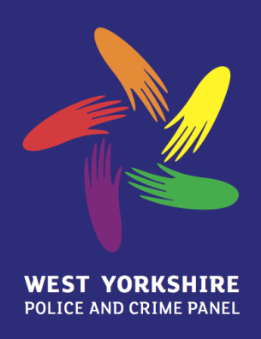 Friday 13th July 2018	       The Old Court Room, Town Hall, WakefieldTop of FormPUBLISHED KEY DECISIONSBottom of FormPlease find below information about the decisions taken by the Police and Crime Commissioner for West Yorkshire since the last update report to Police and Crime Panel on 15th June 2018.All key decisions are published on the Commissioner’s own website.DateSummary of decisionSignature sheetSupporting documents25/05/18Partnership Event to Tackle Domestic AbuseSignature sheetNone25/05/18Provision of Internal Audit Services to the Humberside PCC under a s22 collaboration agreementSignature sheetNone25/05/18Internal Audit Annual Plan 2018/19Signature sheetNone